SAN JUAN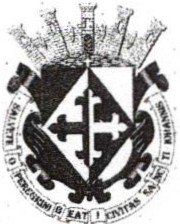 de/os LAGOS.	Aclciaoldila"2<018 - 2021·.........-61{)1 SINDICATURAMINUTA DE TRABAJO DE LA COMISION EDILICIA DE TRANSPARENCIA Y EL COMITÉ DE TRANSPARENCIA DEL H. AYUNTAMIENTO CONSTITUCIONAL DE SAN JUAN DE LOS LAGOS, JALISCO.En la Ciudad de San Juan de los Lagos, Jalisco. Siendo las 12:00 doce horas, con cero minutos  del día 18  De Junio de 2020 dos mil veinte, reunidos en la oficina de la Sindicatura  Municipal, de este Ayuntamiento  de San Juan de los Lagos, Jalisco. Ubicada en la planta alta de la Presidencia  Municipal , en la calle Simón Hernández Numero 1(uno), colonia Centro de esta ciudad, en mi carácter de Presidente de la Comisión Edilicia de Transparencia, en conjunto con el Comité de Transparencia, en los Términos del Artículo 49 fracción 11 y IV de la Ley de Gobierno y Administración  Pública Municipal del Estado de Jalisco donde se les pide, asistir puntualmente y permanecer en las sesiones del Ayuntamiento y a las reuniones de las Comisiones Edilicias de las que forme parte, e informar al Ayuntamiento y a la Sociedad de sus Actividades, a través de la forma y me<:;anismos que establezcan · los ordenamientos municipales y, con el objeto de revisar la correspondencia de la presente comisión desarrollándose  bajo el siguiente: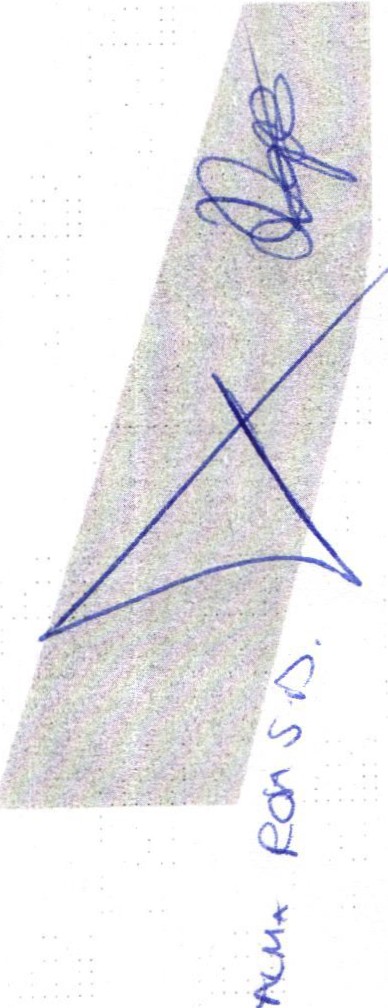 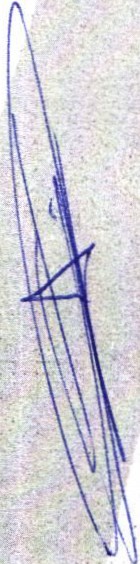 ORDEN DEL DIALista de asistencia y declaratoria del cuórum legal.Aprobación del orden del día .Revisión de correspondencia. 4.  Asuntos generalesl.	DESAHOGOLista de asistencia y declar toria de quorum legalEn uso de la voz la REGIDORA Y SINDICO MUNICIPAL Lic. Denis Alejandra Plascencia Campos, en su carácter de Presidente de la Comisión Edilicia de TRANSPARENCIA,  procedió a pasar lista de• 01 (395) 785 00 01Simón Hernández 1, Centro,47000san Juan de los Lagos. jal.O Alca ldiaSJL     ade. tos LAGOS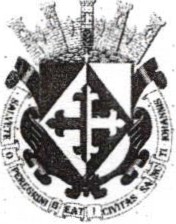 161SINDICATURASAN JUANAlcaldía 2018-2021...C.-io-/'1..1/io.asistencia a los miembros de esta Comisión, haciéndose constar la asistencia de los siguientes integrantes de la Comisión de TRANSPARENCIA y del COMITE DE TRANSPARENCIA;PRESIDENTE   DE  LA  COMISION:   Lic.  Denis  Alejandra   Plascencia CamposPRESIDENTE DEL COMITÉ DE TRANSPARENCIA:  LCI. Jesús UbaldoMedina Briseño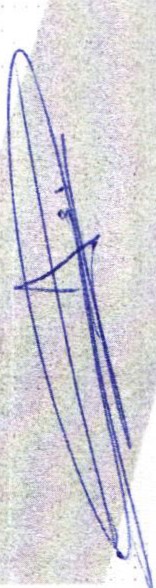 MIEMBROS DEL CONSEJO TECNICO DE TRANSPARENCIAPRESIDENTE MUNICIPAL: LCI. Jesús Ubaldo Medina Briseño DIRECTOR INVITADO: LIC. Alma Rosa Sánchez DelgadoREGIDOR  PRESIDENTE  DE  LA  COMISION  DE  TRANSPARENCIA:LIC. Denis Alejandra Plascencia CamposCONTRALOR MUNICIPAL: LCP. Federico López PadillaTodos presentes  en la Comisión Edilicia y Comité de TRANSPARENCIA.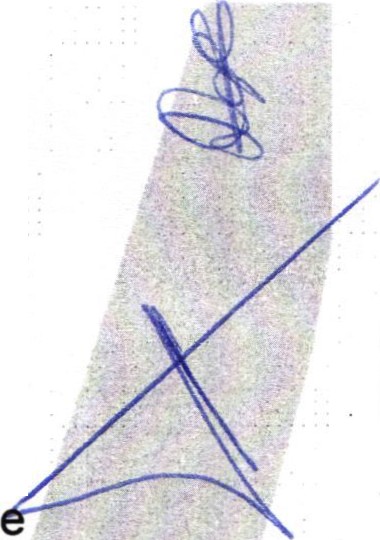 De conformidad con lo establecido en el Reglamento Interno del Municipio de San Juan de los Lagos, Jalisco. Se declara que existe quorum para sesionar .11.	APROBACION   DEL  ORDEN  DEL  DIAEn el desahogo del Segundo Punto del Orden del Día. En uso dla voz  de  la  Regidora  y  Sindico  Lic.  Denis Alejandra  Plascencia : Campos, en su Carácter de  Presidente  de  la Comisión  Edilicia  de · Transparencia,  pone a su consideración  para aprobación  El Orden del  Día   Propuesto,   por  lo  que  en  votación   económica   se   les pregunta	a	los	integrantes	de	la	Comisión	Edilicia	de Transparencia,   si  están  de  acuerdo  con  la  aprobación,  sírvanse levantar  la mano.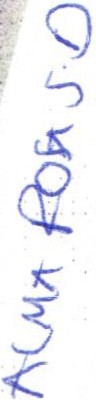 SE APRUEBA por unanimidad de los presentes .• 01 (395) 785 00 01Simón Hernández 1, Centro, 47000San Juan de los Lagos. jal.O A lcaldiaSJLSANde/oJs ULAGNOS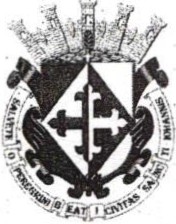 rh 1SINDICATU RAAlcaldia 1018 - 1011----111.	REVISION      DE    CORRESPONDENCIAEn el desahogo del Tercer Punto del Orden del Día. En uso de la Voz de la Regidora y Sindico Lic. Denis Alejandra Plascencia Campos, Presidenta de la Comisión Edilicia de Transparencia , informa a los Integrantes de la Comisión que No se ha recibido correspondencia y que no habiendo que informar, se da por desahogado este punto del orden del día.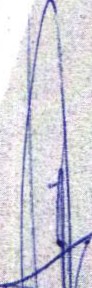 IV.	ASUNTOS GENERALES.NO EXISTEN ASUNTOS A TRATAR.No existiendo ningún tema a tratar se da por clausurada la reunión de trabajo siendo las 12:30 doce horas con treinta minutos del 18 de Junio de 2020 dos mil veinte.Se emite el presente dictamen de la Comisión y Consejo Técnico de Transparencia ,firmando quienes en el participaron , supieron y quisieron hacerlo.Se agradece la participación de los presentes.ATENTAMENTECOMISION  EDILICIA Y COMITÉ  DETRANSPARENCIASAN JUAN DE LOS LAGOS, JA	ljqjí\,W NIO D  .  ·.	.  DOS MILd2    las    !LAGOS	.	·, .	Blcs.kfn 2(118 ·2021'	.LIC. DENIS ALEJAND	E  NQ l)fiRAREGIDOR Y SÍN NIG..I.	-   ...,..................,...;.....,,.,,.:·PRESIDENTE DE LA COMISION DE TRANSPARENCIA• 01 (395) 785 00 01  .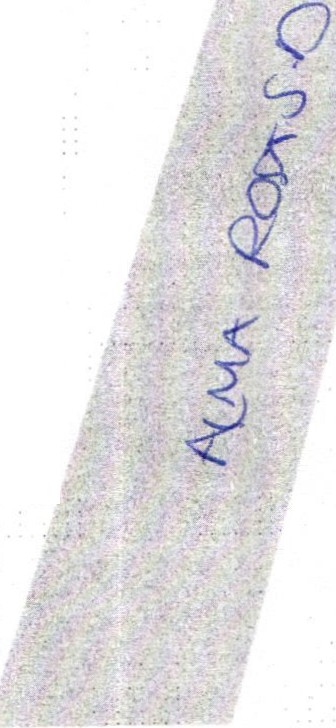 Simón Hernández 1, Centro, 47000San Juan de los Lagos, jal.O Alca ldiaSJL•"'SAN JUANde las LAGOSJ Alcald ía 2018 - 20216161SINDICATURA''4&t: .",Ciol'\(;1<LCI. JESUS PRESIDENTE MUEDINA BRISEÑO ESIDENTE DEL COMITÉLIC. ALMA ROSA SANCHEZ DELGADO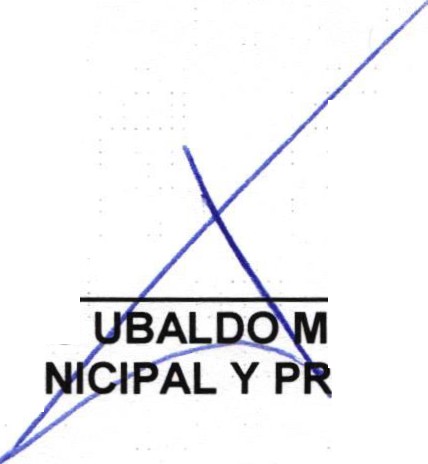 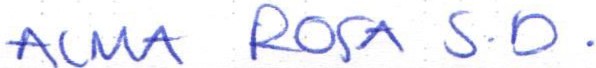 DIRECTORA DE LA UNIDAD DE TRANSPARENCIA  Y SECRETARIA TECNICA DELCOMITÉ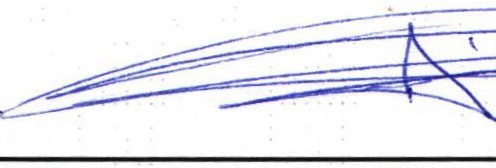 LCP. FEDERICO LOPEZ PADILLA CONTRALOR  MUNICIPAL Y MIEMBRO DEL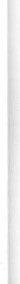 COMITÉ  ·	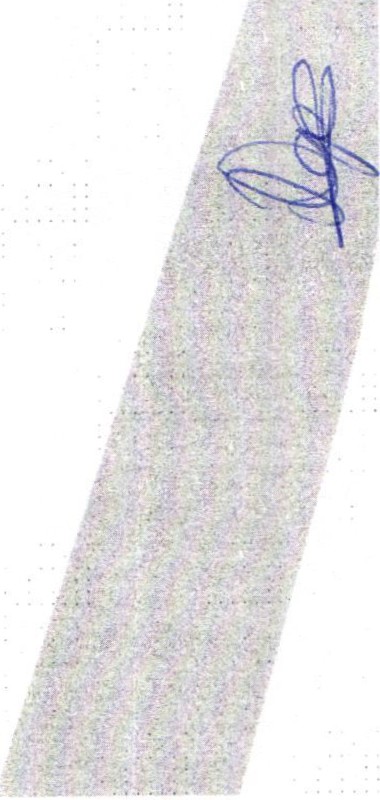 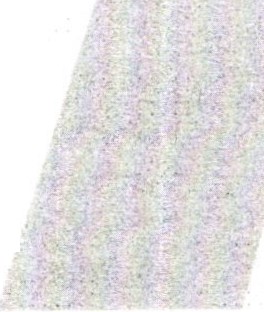 • 01 (395) 785 00 01